LES PASSEJAÏRES DE VARILHES                    				  	 FICHE ITINÉRAIREMIREPOIX n° 74"Cette fiche participe à la constitution d'une mémoire des itinéraires proposés par les animateurs du club. Eux seuls y ont accès. Ils s'engagent à ne pas la diffuser en dehors du club."Date de la dernière mise à jour : 9 mars 2020La carte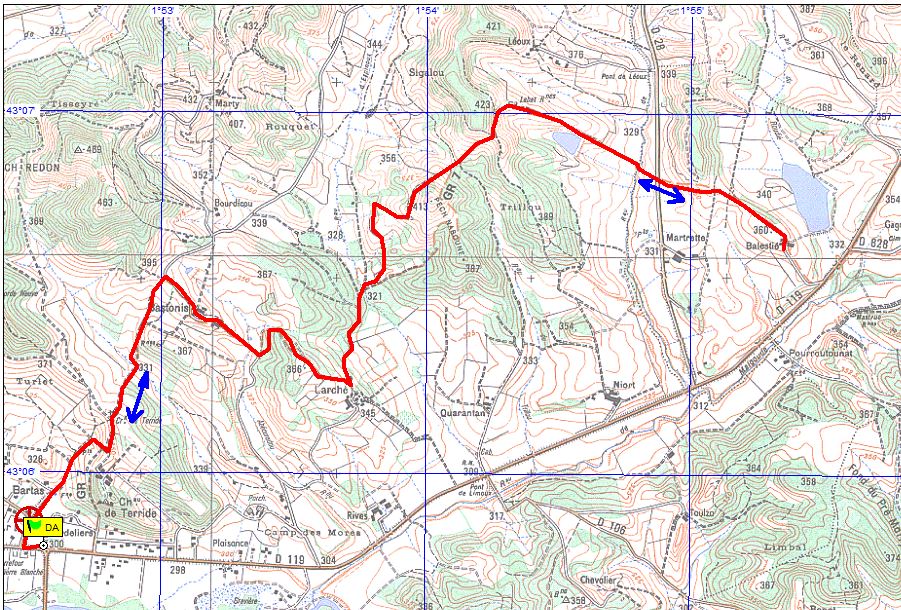 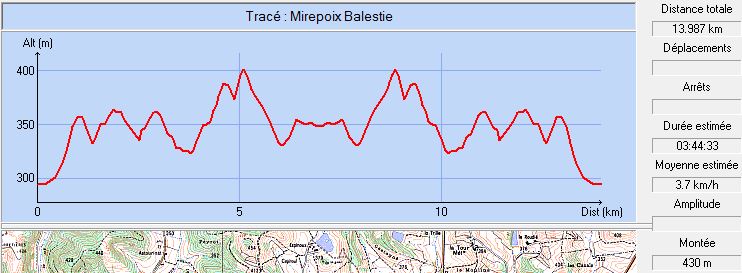 Commune de départ et dénomination de l’itinéraire : Mirepoix – Bartas au départ du Gr sur  106 – De Mirepoix à Balestié (Malegoude) par le GR 78 A/RDate, animateur(trice), nombre de participants (éventuel) :25.06.2018 – C. Victor – 15 participants (Reportage photos)L’itinéraire est décrit sur les supports suivants : Topo-guide "Le chemin du piémont pyrénéen vers St-Jacques de Compostelle – Pages 42 et 43Classification, temps de parcours, dénivelé positif, distance, durée :Marcheur – 5h00 –  –  – JournéeIndice d’effort :  51   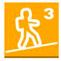 Balisage : Jaune et rouge + Poteaux directionnels nombreuxParticularité(s) : Emprunte, sur la quasi-totalité du parcours, le GR 78 qui va de Carcassonne à St-Jean Pied de PortSite ou point remarquable :La fontaine de TerrideLe site de  de TerrideLes longs parcours en crête avec panoramas sur la vallée de l’Hers et la chaîne pyrénéenneTrace GPS : Oui Distance entre la gare de Varilhes et le lieu de départ : Observation(s) : En 2018, le repas de midi a été pris sur les tables de l’hôtel restaurant de Balestié aimablement mises à disposition par le propriétaire (établissement fermé). Il a toutefois refusé de donner de l’eau.  Le départ peut également se faire depuis le carrefour de Ces chemins sont également empruntés lors de la sortie conduisant de Malegoude à Mirepoix (Fiche Mirepoix n° 58).